WHAT DO I DO IF…. 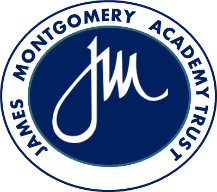 COVID-19 quick reference guide to attendance at school for parentsWhat do I do if…Action NeededReturn to school when…My child has COVID symptoms:a high temperature – this means you feel hot to touch on your chest or back (you do not need to measure your temperature)a new, continuous cough – this means coughing a lot for more than an hour, or 3 or more coughing episodes in 24 hours (if you usually have a cough, it may be worse than usual)a loss or change to your sense of smell or taste – this means you've noticed you cannot smell or taste anything, or things smell or taste different to normalDO NOT COME TO SCHOOLInform school via email or telephone.Arrange a test.Self-isolate the household for 10 days, or until a negative test result.Inform school of the test result as soon as you receive it.The test result is negative.My child is ill with symptoms which are not COVID related…If your child does not have symptoms of COVID, but has other cold-like symptoms e.g. a runny nose, they do not need to be tested and they and the rest of your household do not need to self-isolate. Your child can attend school if fit to do so.Follow the usual school procedures – ring absence into school officeThe child is well, or 48 hours after the last bout of sickness/diarrhoea if that is the cause.My child has received a positive test result…DO NOT COME TO SCHOOLContact school to inform us by telephone.Agree an earliest possible return date for the child – this will be at least 10 days from onset of symptoms.Self-isolate the rest of the household for 10 days and arrange tests if other household members develop symptoms.School will liaise with PHE about bubble closure/test and trace to inform parents.They feel better…This will be after at least 10 days. They can still return to school if they have a cough or loss of taste/smell because these symptoms can last for many weeks after they are no longer contagious.My child tests negative…CONTACT THE SCHOOLArrange when the child can come back to school. This can be the same day/next day if otherwise well.They test negative.Someone in the household has COVID symptoms as outlined aboveDO NOT COME TO SCHOOLInform school via email or telephone.Arrange a test for the person with symptoms.Self-isolate the household for 10 days, or until a negative test result.Inform school of the test result as soon as you receive it.The test result is negative.Someone in the household (not the child) tests positive for COVID-19DO NOT COME TO SCHOOLContact school to inform us by telephone.Agree an earliest possible return date for the child – 10 days of self-isolation is required.After the 10 days of self-isolation is completed (unless child develops symptoms in that period).NHS test and trace identifies my child as being a close contact of a CONFIRMED case of COVID-19DO NOT COME TO SCHOOLContact school to inform us by telephone. Follow guidance from test and trace.Agree an earliest possible return date for the child – 10 days of self-isolation is required.After the 10 days of self-isolation is completed (unless child develops symptoms in that period).My child/our household has travelled and returned to the UK, and now has to quarantine as a resultDo not take unauthorised holiday leave in term time. Check government travel corridors and be aware that these change quickly and frequently.Self-isolate for 10 daysAgree a return date with school.After the 10 days of self-isolation is completed (unless child develops symptoms in that period).We have received medical advice that my child needs to shieldDO NOT COME TO SCHOOLContact school to inform us by telephone.Shield until you are told that this is no longer needed (provide proof if appropriate).When shielding restrictions have been lifted for your child.My child’s bubble is closed due to a confirmed outbreak in schoolDO NOT COME TO SCHOOL IF CHILD IS IN THE CONFIRMED BUBBLE CLOSURESchool will confirm return date for the bubble.Support your child with home learning which will be provided by school in line with our home learning policy.When school tells you the bubble is re-opened.